CATEGORIA VETERANO = 1ª FASE = CLASSIFICATÓRIARESULTADOS DA 2ª RODADAPROGRAMAÇÃO DA 3ª RODADATABELA DE CLASSIFICAÇÃO 1ª FASE = CLASSIFICATÓRIACONTROLE DE CARTÕES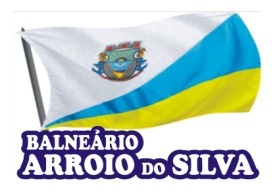 CAMPEONATO DE FUTEBOL SETE SOCIETY SINTÉTICO / 2015TAÇA “CASA VIVA”CAMPEONATO DE FUTEBOL SETE SOCIETY SINTÉTICO / 2015TAÇA “CASA VIVA”CAMPEONATO DE FUTEBOL SETE SOCIETY SINTÉTICO / 2015TAÇA “CASA VIVA”CAMPEONATO DE FUTEBOL SETE SOCIETY SINTÉTICO / 2015TAÇA “CASA VIVA”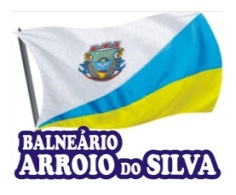 - Resultados da 3ª rodada- Programação da 4ª rodada- Resultados da 3ª rodada- Programação da 4ª rodadaBoletim 03- Classificação- ArtilheiroJogoDataHoraEquipe “A”ResultadoResultadoResultadoEquipe “B”ChFaCat0401.1020:00Mar Azul E.C 00X10       Estrela E.CA1ªVet0501.1021:00Fusão E.C 01X 02Amg do MarceloF.CB1ªVetJogoDataHoraEquipe “A”ResultadoResultadoResultadoEquipe “B”ChFaCat0606.1020:00Acadêmicos E.CXE.C AraganaB1ªVet0706.1021:00Estrela E.CXMaracujá E.CA1ªVetJOGOSJOGOSJOGOSJOGOSJOGOSJOGOSTPGPGCSGCLACHAVE “A”1º2º3º4º5º6ºTPGPGCSGCLA     MARACUJÁ F.C03030403012º     S.E MARISCÃO 00000304-013º     MAR AZUL E.C00000010-104º     ESTRELA E.C 03031000101ºJOGOSJOGOSJOGOSJOGOSJOGOSJOGOSTPGPGCSGCLACHAVE “B”1º2º3º4º5º6ºTPGPGCSGCLA     E.C ARAGANA03030402021º      ACADÊMICOS E.C03030504012º     AMIGOS DO MARCELO F.C      0003030606003º     FUSÃO E.C0000000306-034ºARTILHEIROSARTILHEIROSARTILHEIROSATLÉTAEQUIPEGOLSLuis Paulo VieiraAmigos do Marcelo F.C06Gilson Luis MartinsAcademicos E.C03Diógenes Nazário PresaEstrela E.C03AtletaEquipeAmAmAmAzAzVmCumpreMarcelo R. PedrosoAmigos do Marcelo01.10EquipeHumberto Amaral RabeloE.C Aragana27.09Vilmar dos SantosE.C Aragana27.09EquipeMauricio RéusAcadêmicos E.C29.09EquipeValteir Alves da RochaEstrela E.C01.10EquipeEmerson de Melo             Fusão E.C27.09Leandro F. de MoraesFusão E.C01.10Paulo Cesar OliveiraFusão E.C01.10EquipeEdno Santana de Assis Mar Azul F.c01.10EquipeAlessandro da SilvaMaracujá E.C29.09Alex Sander da SilvaMaracujá E.C29.09Ronaldo SilveiraMaracujá E.C29.09EquipeAntonio Marcos MachadoS.E Mariscão29.09Édio da Silva FernandesS.E Mariscão29.09